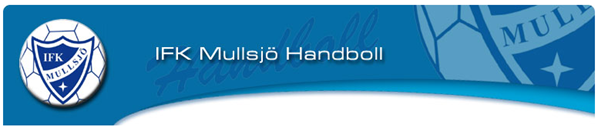 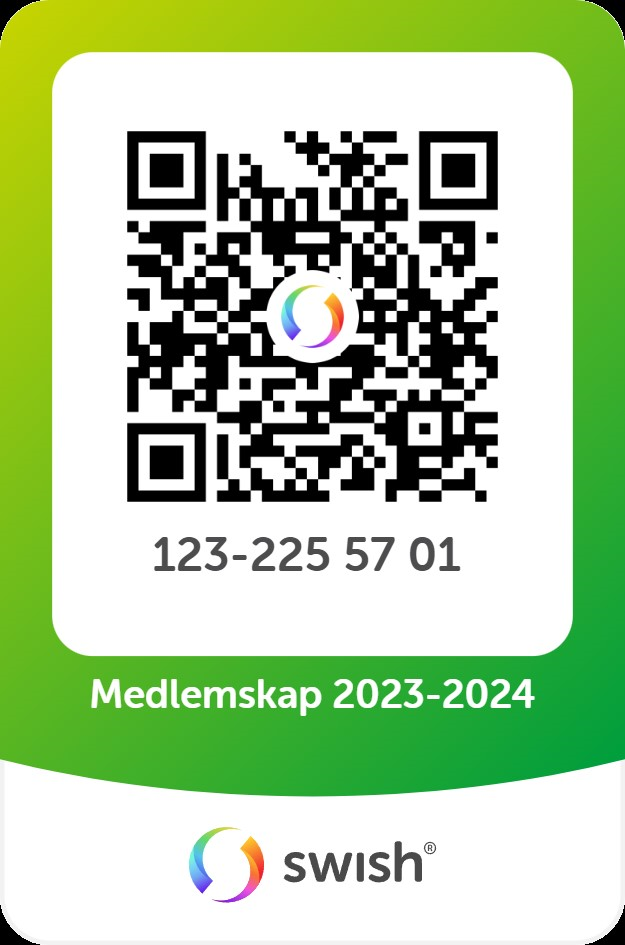 Scanna QR-Kod med Swish eller ange Swish-nr: 123 225 57 01Belopp, ange enligt nedan					Medlemskap	Träningsavg	TotaltPojkar/flickor födda 2015-2016	300:-	500:-	800:-Pojkar/flickor födda 2010-2014	300:-	700:	1000:-Senior			300:-	1000:-	1 300:-Familj					1 800:-Stödmedlem				300:-MeddelandeFör aktiva, ange namn och personnr, 10 siffror (XXXXXX-XXXX)Vid familjemedlemskapAnge ”Familj” Skicka sms med rubrik ”Familj” följt av namn på samtliga medlemmar samt personnr på aktiva till Kassör Björn Fogelström, 070-4661258. Vid stödmedlem behövs inget personnr, endast namn